	Southam Parish Council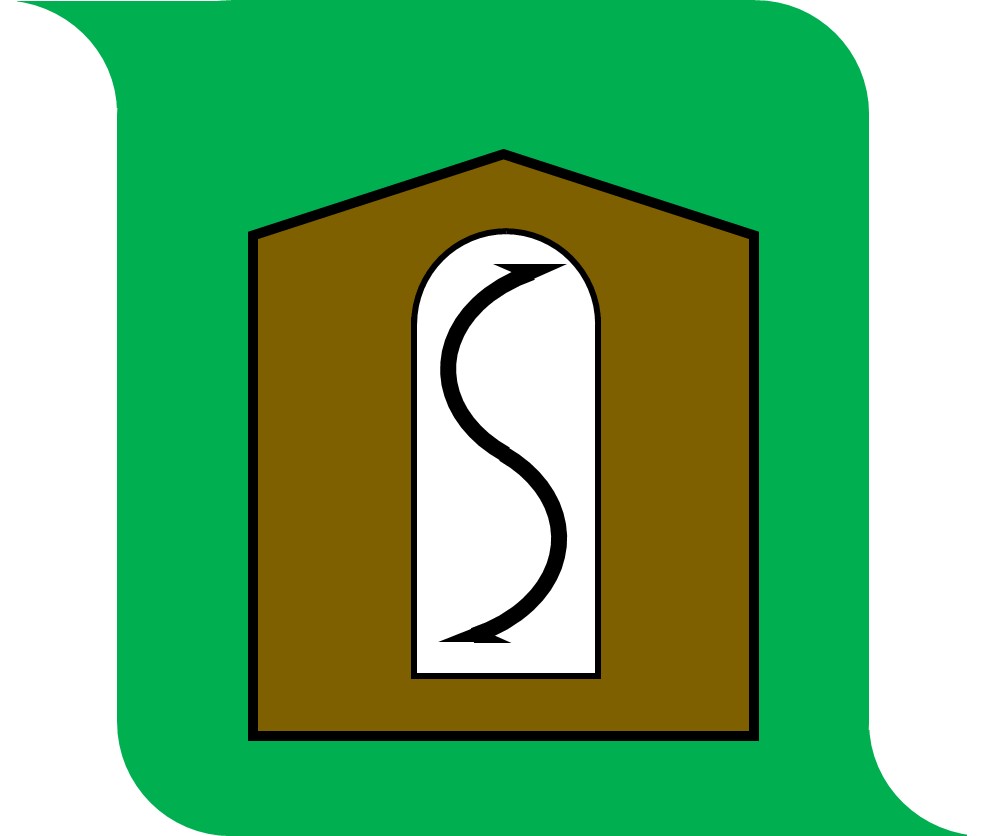 Please mark with an X both the boxes below to opt in to receive information emails from Southam Parish Council.  We will use your email address to send you news or information about events, meetings, groups or clubs or similar activities.  In a civil emergency we will send you information of public interest and advice on how to react.  	Please add me to the Southam Parish Council Information Email Distribution List. 	I have read the Southam Parish Council Privacy Policy and understand that I can unsubscribe from the above list at any time.CONTACT INFORMATIONAfter completing your contact information, save a copy of this form for your records and then email it as an attachment to webmaster@southamtoday.org.uk to arrive no later than 24 May 2018 but as soon as possible.DateLast Name:  RequiredFirst Name:  RequiredAddress:  Post Code:  Email:  Required